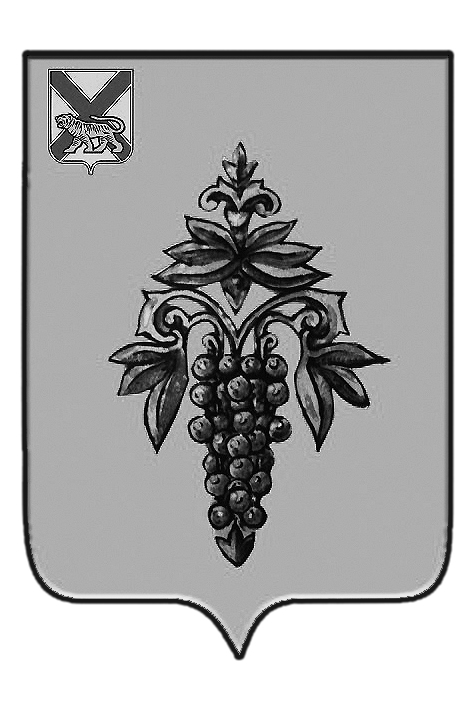 ДУМА ЧУГУЕВСКОГО МУНИЦИПАЛЬНОГО РАЙОНА Р  Е  Ш  Е  Н  И  Е	На основании правовой экспертизы решение Думы Чугуевского муниципального района от 12 июля 2007 года № 511 – НПА «Денежное содержание муниципальных служащих органов местного самоуправления Чугуевского муни-ципального района», предоставленного правовым департаментом администрации Приморского края от 10 июня 2015 года № 31/1661, Дума Чугуевского муниципального районаРЕШИЛА:	1. Принять решение «О внесении изменений в решение Думы Чугуевского муниципального района от 12 июля 2007 года № 511 «Денежное со-держание муниципальных служащих органов местного само-управления Чугуевского муни-ципального района».	2. Направить указанное решение главе Чугуевского муниципального района для подписания и опубликования.	3. Настоящее решение вступает в силу со дня его принятия.ДУМА ЧУГУЕВСКОГО МУНИЦИПАЛЬНОГО РАЙОНА Р  Е  Ш  Е  Н  И  ЕПринято Думой Чугуевского муниципального района«31» июля  2015 годаСтатья 1. Внести в решение Думы Чугуевского муниципального района от 12.07.2007 № 511 «Денежное содержание муниципальных служащих органов местного самоуправления Чугуевского муниципального района» (в ред. от 30.11.2007 № 594, от 28.03.2008 № 641, от 29.08.2008 № 739, от 26.09.2008 № 742, от 07.10.2011 № 144-НПА, от 23.10.2012 № 243-НПА, от 30.09.2013 № 353-НПА, от 09.12.2014 № 480-НПА, от 26.12.2014 № 545-НПА, от 05.02.2015 № 558-НПА, от 29.04.2015 № 588-НПА) следующие изменения:в раздел 3 приложения 1 добавить строку:в разделе 2 приложения 2 исключить строки:3) в раздел 3 приложения 2 изложить в следующей редакции:Статья 2.Настоящее решение вступает в силу со дня его официального опубликования.«05» августа 2015 г.№ 619 – НПАОт 31.07.2015г.№ 619О внесении изменений в решение Думы Чугуевского муниципального района от 12 июля 2007 года № 511 «Денежное содержание муниципальных служащих органов местного самоуправления Чугуевского муниципального района»О внесении изменений в решение Думы Чугуевского муниципального района от 12 июля 2007 года № 511 «Денежное содержание муниципальных служащих органов местного самоуправления Чугуевского муниципального района»Председатель ДумыЧугуевского муниципального района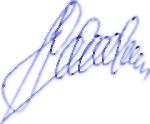 П.И.ФедоренкоО внесении изменений в решение Думы Чугуевского муниципального района от 12.07.2007 № 511 «Денежное содержание муниципальных служащих органов местного самоуправления Чугуевского муниципального района»Председатель контрольно-счетного органа6000Заместитель начальника отдела в управлении1-3Заместитель начальника отдела1-3Раздел 3.Размер ежемесячного денежного поощрения муниципальных служащих в контрольно-счетном комитете Чугуевского муниципального районаРаздел 3.Размер ежемесячного денежного поощрения муниципальных служащих в контрольно-счетном комитете Чугуевского муниципального районаПредседатель контрольно-счетного органа1-4,5Глава Чугуевского муниципального района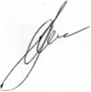 А.А.Баскаков